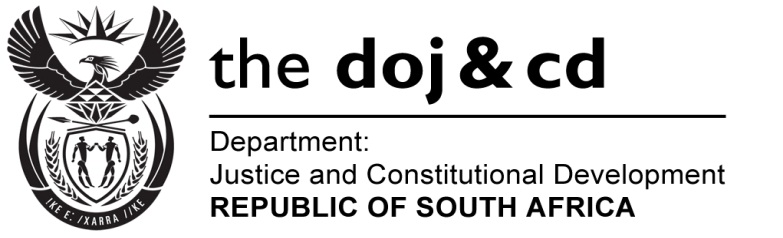 NATIONAL ASSEMBLYQUESTION FOR WRITTEN REPLYPARLIAMENTARY QUESTION NO: 543DATE OF QUESTION: 10 MARCH 2017DATE OF SUBMISSION: 27 MARCH 2017Mr M Waters (DA) to ask the Minister of Justice and Correctional Services:Whether Judge Mokgoro authorised the State Security Agency to intercept the communications of any individuals who worked for the SA Broadcasting Corporation (a) in the (i) 2014-15 and (ii) 2015-16 financial years and (b) since 1 April 2016; if so, (aa) which department requested the interception, (bb)  in respect of which individual’s communication was permission granted, (cc) what was the motivation for the interception of each individual's communication, (dd) for what period was the authorisation granted and (ee) on which date was permission granted in each case?NW600EREPLY:The Honourable Member should note that Judge Yvonne Mokgoro was indeed the designated Judge during 2014/15, 2015/16 financial years until 31 May 2016, appointed in terms of the Regulation of Interceptions of Communications and Provision of Communication-Related Information Act, 70 of 2002 ("RICA").Judge Makgoro has informed me that she has not to the best of her recollection authorized the State Security Agency to intercept the communications of any individuals said to be working for the South African Broadcasting Corporation during the periods mentioned in paragraph 1 above.Following my response in paragraph 2 above, please note that questions (aa), (bb), (cc), (dd), and (ee) do not apply.